FAK Nordsjælland	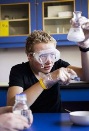 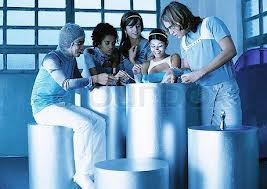 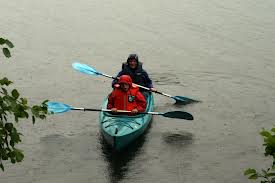 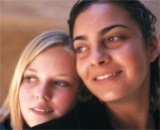 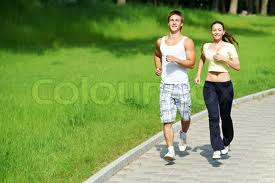 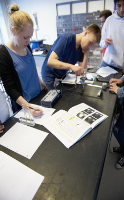 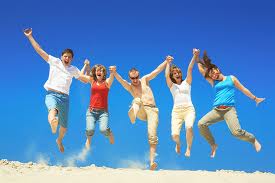 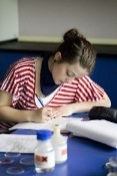 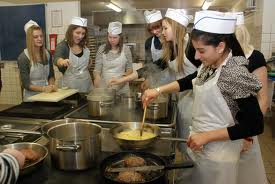 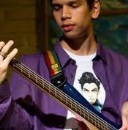 UdskolingFAK støtter den fortsatte udvikling af folkeskolen som en enhedsskole, omfattende 0.- 9. klassetrin, som den bedste enhed til at sikre pædagogiske behov for variation, alsidighed, socialt fællesskab, dynamik og faglig progression. 
Klassen skal være det bærende organisatoriske udgangspunkt og det trygge omdrejningspunkt for den enkelte elevs læring. 
FAK peger på en styrkelse af skolernes forudsætninger for at gøre brug af de eksisterende muligheder for valgfag mv. målrettet de ældste elever på skolerne og henviser til Kredsudsendelse 130/2012 om 10. klasse.Overgangen til ungdomsuddannelserne bygger på en professionel  vejledning, som  især målrettes de elever, der har behov for støtte og ekstra motivation med henblik på at gennemføre en ungdomsuddannelse.FAK anbefaler, at der for elever med særlige behov foretages en professionel, faglig og pædagogisk vurdering af, hvilket undervisningstilbud, den enkelte elev vil profitere bedst af.